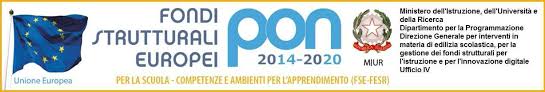 Istituto Comprensivo Statale «Croce»Via Porrettana, 97 - 40033 Casalecchio di Reno (BO)Tel.  051 598372  -  Fax 051 6192124    e-mail: boic874008@istruzione.it  -  pec: boic874008@pec.istruzione.itsito web: www.iccroce.gov.it  - Codice fiscale: 91233900371Comunicato n. 118                                                          Casalecchio di Reno, 28/11/17          Ai genitori         Ai docenti         Scuola “Galilei”OGGETTO: ricevimenti di dicembreSi comunica che il primo RICEVIMENTO GENERALE DEI GENITORI si terrà secondo il seguente calendario:Si informano i genitori e i docenti che i colloqui verranno prenotati tramite il Registro elettronico Nuvola a partire da mercoledì 6 dicembre ore 10.30.Si invitano docenti e genitori a seguire le seguenti istruzioni.Docenti: creare i colloqui nel pomeriggio o nei pomeriggi impegnati dalle ore 16:15 alle ore 18:45 con un tempo per colloquio di 5 minuti.Il tempo restante, dalle ore 18.45 alle ore 19.15, verrà riservato ai genitori impossibilitati ad accedere al Registro online.Genitori: accedere alla prenotazione online dei colloqui secondo la procedura già in uso per i colloqui individuali mattutini e inserire nel filtro “data” il giorno riservato alla classe. Cliccare quindi su ricerca e prenotare i colloqui desiderati.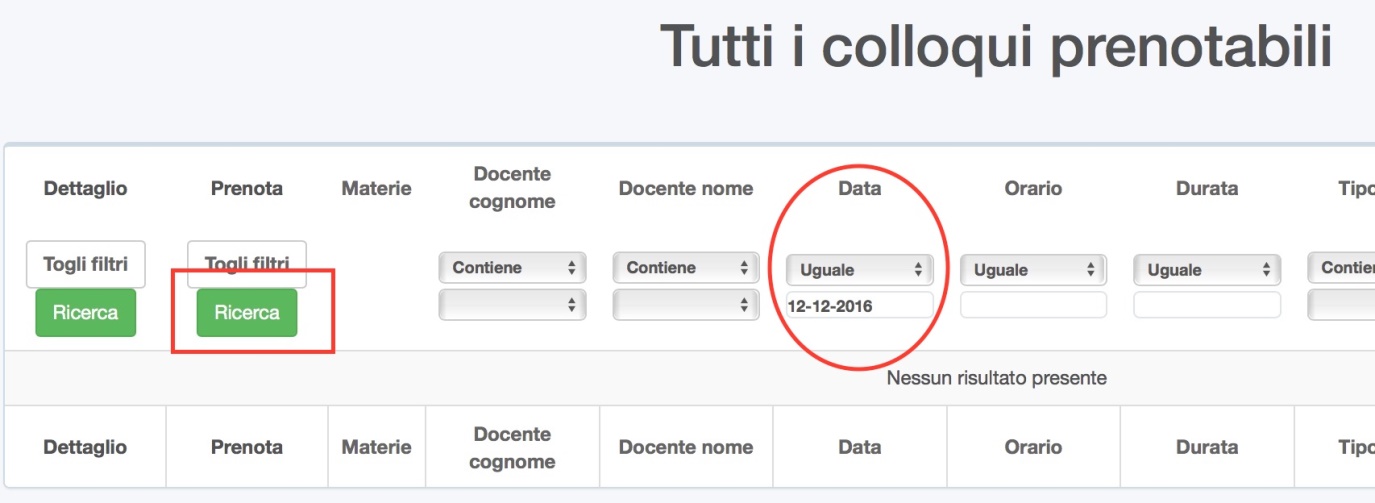 p. La Dirigente Scolastica                                                                                                      prof.ssa Virna Venturoli                                                                           La Collaboratrice della Dirigente Scolastica                                                                                                prof.ssa Maria Luisa BonifacciLUNEDÌ 11/12/1716:15/19:15corsi  A   B    MERCOLEDÌ 13/12/1716:15/19:15corsi  E    FGIOVEDÌ 14/12/1716:15/19:15corso C   D